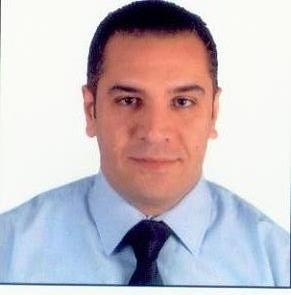 CURRICULUM VITAEPERSONAL INFORMATION  :Skills:1-Motivation, organization and leadership skills.2-Excellent commend of English language.3-Excellent knowledge of MS office &internet.4-Ability to produce professional reports .5-Ability to solve problem .6-working sap program. Vocational Experience:Exective manager at alsahab associate for training   مديرتنفيذى لمؤسسة السحاب للتدريب الاكاديمي والاستشاراتProduct development manager at lactuel cosmetics companyمدير تطوير منتجات لمصنع لاكتويل  لمستحضرات التجميل Managerial Expert for misr for studying and development خبير اداري لمجموعة مصر للدراسات والتنمية مشارك في العديد من المبادرات الخاصة بتأهيل وتدريب الشباب وتنمية مهارات من خلال برامج وحقائب تدريبية  لتأهيلهم لسوق العمل المهارات :حاصل علي العديد من الدورات والبرامج في مجال الطفولة والشباب  حضور العديد من المؤتمرات الخاصة بحماية الاطفال فى ظل جائحة كرونا وطرق الوقاية والآثار السلبية علي الصحة النفسية للافرادمدرب totبرامج تنموية حاصل علي دورة استراتيجات وامن قومى حاصل علي دورة صحة المعلومات علي الانترنت من اليونسكوتكريم من العديد من المنظمات المحلية والعربيةحاصل علي شهادة ريادة أعمال وتطوير مشاريع  NAME : Waleed Hussien El sayed Mostafaالاسم : وليد حسين السيد مصطفىNATIONALITY : EGYPTIANالجنسية : مصرى                                                                             Date of Birth : 6/1/1975Address : 303st. Gamal  abd el naser – maiamy- Alexالعنوان : 303 ش جمال عبد الناصر الاسكندرية                     Place of Birth : Alexandria                                               محافظة الاسكندريةTelephone : (Mob)01223738232E-mail :Mr.waleed10@yahoo.com                           الايميل الخاص       Marital Service :Final exemption                        الخدمة العسكرية : إعفاء نهائى                                                      Social status:Married     متزوج                                                        Qualification:Bachelor of commerce Alex universityبكالوريوس تجارة جامعة الاسكنرية  